Table S1. CHClF2 hydrodechlorination on Pd-Pt/(acac)/Norit1600 catalysts precalcined at 320 oC for 1 h.  Turnover frequencies, product selectivities and activation energies.a For the catalyst designation, see Methods (subsection 3.1).b Metal dispersion data (from H2  chemisorption) located below catalyst designation.c GHSV 5760 h-1, catalyst weight 0.20 g.Table S2. CHClF2 hydrodechlorination on Pd-Pt/(acac)/Norit1600 catalysts precalcined at 350 oC for 1 h.  Turnover frequencies, product selectivities and activation energies.a,b,c As in Table 1.Table S3. CHClF2 hydrodechlorination on Pd-Pt/(acac)(/Nortit1600 catalysts precalcined at 400 oC for 15 min. Turnover frequencies, product selectivities and activation energies.a,b,c As in Table 1.Table S4.CHClF2 hydrodechlorination on Pd-Pt/Norit catalysts prepared from metal chlorides. Turnover frequencies, product selectivities and activation energies.a,b,c As in Table 1.SET S1. Characteristics of 3 wt.% Pd/Norit1800 catalyst.Taken from M. Bonarowska, B. Burda, W. Juszczyk J. Pielaszek, Z. Kowalczyk, Z. Karpiński, Appl. Catal. B 35 (2001) 13-20 .Support: Norit RO 08 activated by helium pretreatment at 1800 oC.Preparation: ex-PdCl2,aq acidified with HCl, incipient wetnessMetal dispersion after reduction at 400 oC: H/Pd = 0.20; CO/Pd = 0.21 (previous data); H/Pd = 0.215 (recent measurement).Pd crystallite size (from XRD line broadening): -~3 nm.adapted from Bonarowska et al., cited above.Characteristics based on determination of N2 adsorption isotherm.BET surface area 85.2 m2/gTplot micropore volume = 0.0010 cm3/gBJH pore volume (adsorption)  0.2082 cm3/gBJH pore volume (desorption) 0.2065 cm3/g. 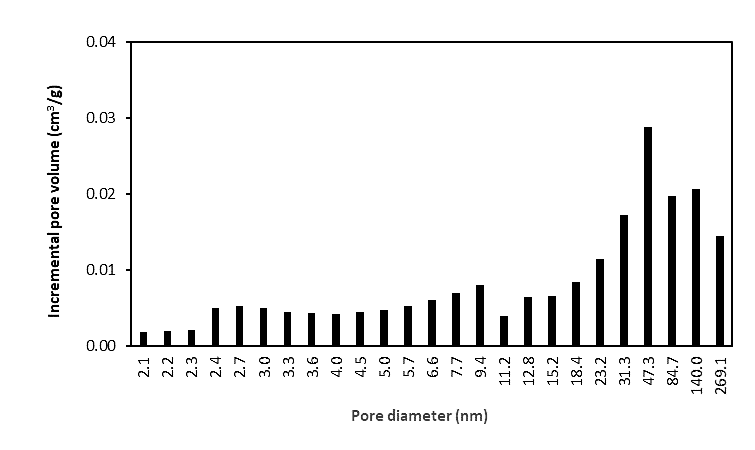 Pore size distributionCatalysta,bReaction temperatureoCTOFcs-1Product selectivity, %Product selectivity, %Product selectivity, %Product selectivity, %Activation energy,kJ/molCatalysta,bReaction temperatureoCTOFcs-1CH4CH3FCHF3CH2F2Pd100(acac)H/Pd = 0.1232721.06E-326.7--73.397.3 ± 1.9Pd100(acac)H/Pd = 0.1232627.15E-423.2--76.897.3 ± 1.9Pd100(acac)H/Pd = 0.1232524.7E-420.6--79.497.3 ± 1.9Pd80Pt20(acac)H/(Pd+Pt) = 0.1912711.41E-332.83.6-63.697.8 ± 5.2Pd80Pt20(acac)H/(Pd+Pt) = 0.1912621.02E-324.75.2-70.197.8 ± 5.2Pd80Pt20(acac)H/(Pd+Pt) = 0.1912516.2E-424.96.0-69.197.8 ± 5.2Pd60Pt40(acac)H/(Pd+Pt) = 0.2522711.95E-343.09.5-47.591.1 ± 8.8Pd60Pt40(acac)H/(Pd+Pt) = 0.2522621.30E-340.89.3-48.991.1 ± 8.8Pd60Pt40(acac)H/(Pd+Pt) = 0.2522519.0E-436.614.8-48.691.1 ± 8.8Pd40Pt60(acac)H/(Pd+Pt) = 0.3312711.64E-344.213.5-42.376.6 ±4.3Pd40Pt60(acac)H/(Pd+Pt) = 0.3312631.25E-340.914.6-44.576.6 ±4.3Pd40Pt60(acac)H/(Pd+Pt) = 0.3312528.7E-436.514.9-48.676.6 ±4.3Pt100(acac)H/Pt = 0.4652716.0E-458.414.914.012.7103.6 ± 2.7Pt100(acac)H/Pt = 0.4652624.0E-460.220.74.019.1103.6 ± 2.7Pt100(acac)H/Pt = 0.4652512.5E-474.09.4-16.6103.6 ± 2.7Catalysta,bReaction temperatureoCTOFcs-1Product selectivity, %Product selectivity, %Product selectivity, %Product selectivity, %Activation energy,kJ/molCatalysta,bReaction temperatureoCTOFcs-1CH4CH3FCHF3CH2F2Pd100(acac)H/Pd = 0.1612722.30E-329.5--70.5102.3 ±1.5Pd100(acac)H/Pd = 0.1612611.46E-325.0--75.0102.3 ±1.5Pd100(acac)H/Pd = 0.1612519.25E-420.6--79.4102.3 ±1.5Pd80Pt20(acac)H/(Pd+Pt) = 0.2232722.30E-338.04.2-57.898.8 ± 2.8Pd80Pt20(acac)H/(Pd+Pt) = 0.2232611.50E-333.74.0-62.398.8 ± 2.8Pd80Pt20(acac)H/(Pd+Pt) = 0.2232519.6E-430.04.0-66.098.8 ± 2.8Pd60Pt40(acac)H/(Pd+Pt) = 0.2432722.32E-343.67.9-48.597.7 ± 4.8Pd60Pt40(acac)H/(Pd+Pt) = 0.2432611.61E-339.48.5-52.197.7 ± 4.8Pd60Pt40(acac)H/(Pd+Pt) = 0.2432511.02E-335.08.5-56.597.7 ± 4.8Pd40Pt60(acac)H/(Pd+Pt) = 0.3212722.25E-347.213.2-39.692.9 ±1.3Pd40Pt60(acac)H/(Pd+Pt) = 0.3212621.55E-341.514.9-43.692.9 ±1.3Pd40Pt60(acac)H/(Pd+Pt) = 0.3212519.9E-438.415.6-46.092.9 ±1.3Pt100(acac)H/Pt = 0.3482727.5E-452.813.822.011.4107.5 ±0.4Pt100(acac)H/Pt = 0.3482624.8E-460.220.6-19.2107.5 ±0.4Pt100(acac)H/Pt = 0.3482512.9E-466.318.7-15.0107.5 ±0.4Catalysta,bReaction temperatureoCTOFcs-1Product selectivityc, %Product selectivityc, %Product selectivityc, %Product selectivityc, %Activation energy,kJ/molCatalysta,bReaction temperatureoCTOFcs-1CH4CH3FCHF3CH2F2Activation energy,kJ/molPd100(acac)H/Pd = 0.1052722.63E-333.7--66.398.5± 3.7Pd100(acac)H/Pd = 0.1052621.80E-330.1--69.998.5± 3.7Pd100(acac)H/Pd = 0.1052521.15E-324.4--75.698.5± 3.7Pd80Pt20(acac)H/(Pd+Pt) = 0.1982722.50E-337.54.0-58.592.6 ± 8.3Pd80Pt20(acac)H/(Pd+Pt) = 0.1982621.60E-333.24.0-62.892.6 ± 8.3Pd80Pt20(acac)H/(Pd+Pt) = 0.1982511.1E-428.93.9-67.292.6 ± 8.3Pd60Pt40(acac)H/(Pd+Pt) = 0.212 0.2292722.52E-342.67.8-49.594.4 ± 6.4Pd60Pt40(acac)H/(Pd+Pt) = 0.212 0.2292611.72E-338.48.4-53.294.4 ± 6.4Pd60Pt40(acac)H/(Pd+Pt) = 0.212 0.2292511.09E-334.08.5-57.594.4 ± 6.4Pd40Pt60(acac)H/(Pd+Pt) = 0.3172722.10E-344.214.0-41.888.3 ± 2.8Pd40Pt60(acac)H/(Pd+Pt) = 0.3172621.43E-340.514.9-44.688.3 ± 2.8Pd40Pt60(acac)H/(Pd+Pt) = 0.3172521.0E-436.415.7-47.988.3 ± 2.8Pt100(acac)H/Pt = 0.2732719.2E-453.113.821.511.597.9 ± 12.8Pt100(acac)H/Pt = 0.2732625.8E-460.419.2-20.497.9 ± 12.8Pt100(acac)H/Pt = 0.2732514.0E-470.219.3-10.597.9 ± 12.8Catalysta,bReaction temperatureoCTOFcs-1Product selectivityc, %Product selectivityc, %Product selectivityc, %Product selectivityc, %Activation energy,kJ/molCatalysta,bReaction temperatureoCTOFcs-1CH4CH3FCHF3CH2F2Activation energy,kJ/molSupported on Norit1600,  after calcination at 400 oC (0.25 h),  and reduction at 400 oC (3 h)Supported on Norit1600,  after calcination at 400 oC (0.25 h),  and reduction at 400 oC (3 h)Supported on Norit1600,  after calcination at 400 oC (0.25 h),  and reduction at 400 oC (3 h)Supported on Norit1600,  after calcination at 400 oC (0.25 h),  and reduction at 400 oC (3 h)Supported on Norit1600,  after calcination at 400 oC (0.25 h),  and reduction at 400 oC (3 h)Supported on Norit1600,  after calcination at 400 oC (0.25 h),  and reduction at 400 oC (3 h)Supported on Norit1600,  after calcination at 400 oC (0.25 h),  and reduction at 400 oC (3 h)Supported on Norit1600,  after calcination at 400 oC (0.25 h),  and reduction at 400 oC (3 h)Pd100(Cl)H/Pd = 0.2662712.80E-336.81.2-62.095.9 ± 1.3Pd100(Cl)H/Pd = 0.2662611.90E-333.61.2-65.295.9 ± 1.3Pd100(Cl)H/Pd = 0.2662521.30E-330.1--69.995.9 ± 1.3Pd60Pt40(Cl)H/(Pd+Pt) = 0.277 0.2872712.80 E-353.45.6-41.091.1 ± 1.4Pd60Pt40(Cl)H/(Pd+Pt) = 0.277 0.2872611,90 E-350.95.9-43.291.1 ± 1.4Pd60Pt40(Cl)H/(Pd+Pt) = 0.277 0.2872521.35E-347.46.3-46.291.1 ± 1.4Pt100(Cl)H/Pt = 0.622711.0E-370.912.90.315.897.0 ± 4.4Pt100(Cl)H/Pt = 0.622616.9E-468.712.7-18.597.0 ± 4.4Pt100(Cl)H/Pt = 0.622524.6E-466.913.5-19.697.0 ± 4.4Supported on Norit1800, after reduction at 400 oC for 3 hSupported on Norit1800, after reduction at 400 oC for 3 hSupported on Norit1800, after reduction at 400 oC for 3 hSupported on Norit1800, after reduction at 400 oC for 3 hSupported on Norit1800, after reduction at 400 oC for 3 hSupported on Norit1800, after reduction at 400 oC for 3 hSupported on Norit1800, after reduction at 400 oC for 3 hSupported on Norit1800, after reduction at 400 oC for 3 h3 wt.% PdH/Pd = 0.2152722.90E-334.8--65.23 wt.% PdH/Pd = 0.2152612.10E-331.0--69.086.4 ± 9.13 wt.% PdH/Pd = 0.2152511.35E-325.7--74.3